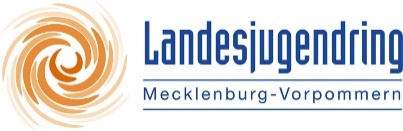 Antragsnr.: FluJu_2017 /Landesjugendring Mecklenburg-Vorpommern e.V.Goethestraße 7319053 SchwerinSachberichtHiermit bestätigen wir, dass die an der Maßnahme teilgenommen habenden geflüchtete junge Menschen gewesen sind, die im Weiteren oder im engeren Begriffsverständnis „Flüchtlinge“ sind und für die dementsprechend einer der folgenden Aufenthaltsstatus gilt:sie verfügen über eine Aufenthaltsgestattung, d.h. sie befinden sich vor oder im Antragsverfahren zur Anerkennung der Asylberechtigung, Zuerkennung der Flüchtlingseigenschaft oder Gewährung subsidiären Schutzes;sie sind Asylberechtigte nach Art. 16a GG, Flüchtlinge nach § 3 Abs.1 AsylVfG oder subsidiär Schutzberechtigte nach § 4 AsylVfG und der Anerkennungsbescheid des Bundesamts für Migration und Flüchtlinge oder die Fiktionsbescheinigung bzw. die Aufenthaltserlaubnis, die den jeweiligen Aufenthaltsstatus bescheinigt, ist vorliegend;sie verfügen über eine Aufenthaltserlaubnis wegen Abschiebungsverbot nach § 60 Abs. 5 oder 7 AufenthG;ihre Abschiebung ist nach § 60a AufenthG vorübergehend ausgesetzt, d.h. sie leben in der Duldung in Deutschland.Ort:Datum:Unterschrift:Sachbericht:Projektträger:Ansprechpartnerin:Straße:PLZ, Ort:Telefon:E-Mail:Projekttitel: